                                    Government Polytechnic for Girls, Ahmedabad-380015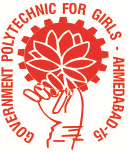                   Department of Information Technology         A c a d e m i c    C a l e n d a r                               Odd   T e r m  – 2 0 1 8  (181)                                                  Government Polytechnic for Girls, Ahmedabad-380015                  Department of Information Technology         A c a d e m i c    C a l e n d a r                               Odd   T e r m  – 2 0 1 8  (181)                                                  Government Polytechnic for Girls, Ahmedabad-380015                  Department of Information Technology         A c a d e m i c    C a l e n d a r                               Odd   T e r m  – 2 0 1 8  (181)                                                  Government Polytechnic for Girls, Ahmedabad-380015                  Department of Information Technology         A c a d e m i c    C a l e n d a r                               Odd   T e r m  – 2 0 1 8  (181)                                                  Government Polytechnic for Girls, Ahmedabad-380015                  Department of Information Technology         A c a d e m i c    C a l e n d a r                               Odd   T e r m  – 2 0 1 8  (181)                                                  Government Polytechnic for Girls, Ahmedabad-380015                  Department of Information Technology         A c a d e m i c    C a l e n d a r                               Odd   T e r m  – 2 0 1 8  (181)                                                  Government Polytechnic for Girls, Ahmedabad-380015                  Department of Information Technology         A c a d e m i c    C a l e n d a r                               Odd   T e r m  – 2 0 1 8  (181)                                                  Government Polytechnic for Girls, Ahmedabad-380015                  Department of Information Technology         A c a d e m i c    C a l e n d a r                               Odd   T e r m  – 2 0 1 8  (181)                                                  Government Polytechnic for Girls, Ahmedabad-380015                  Department of Information Technology         A c a d e m i c    C a l e n d a r                               Odd   T e r m  – 2 0 1 8  (181)              SEMESTER- 5 & 3SEMESTER- 5 & 3SEMESTER- 1SEMESTER- 1SEMESTER- 1Vision of the InstituteTo carve a brighter prospect for the nation through excellence in technical education for fostering skills, ethical values and environmental consciousness among girls while undertaking existing and forthcoming challenges.Mission of the InstituteTo nurture technical and creative skills through quality education. To strengthen industries interaction. To impart real life problem solving skills. To foster care for sustainability of environment and social responsibility.Vision of the DepartmentTo be a center of excellence for girls in Information Technology by preparing them to be efficient problem solvers, innovators and entrepreneurs in the era of dynamic IT field as well as to empower women by providing roadmaps that foster professionalism, humanism and social responsibility.Mission of the DepartmentTo provide excellent field related technical knowledge and skills.To foster interpersonal and leadership skills through co-curricular and extracurricular activities and thus develop a thirst for lifelong learning among students.To create a vibrant and an intellectually stimulating environment for students to empower them for real world problem solving.ActivityActivityActivityFromToFromFromToVision of the InstituteTo carve a brighter prospect for the nation through excellence in technical education for fostering skills, ethical values and environmental consciousness among girls while undertaking existing and forthcoming challenges.Mission of the InstituteTo nurture technical and creative skills through quality education. To strengthen industries interaction. To impart real life problem solving skills. To foster care for sustainability of environment and social responsibility.Vision of the DepartmentTo be a center of excellence for girls in Information Technology by preparing them to be efficient problem solvers, innovators and entrepreneurs in the era of dynamic IT field as well as to empower women by providing roadmaps that foster professionalism, humanism and social responsibility.Mission of the DepartmentTo provide excellent field related technical knowledge and skills.To foster interpersonal and leadership skills through co-curricular and extracurricular activities and thus develop a thirst for lifelong learning among students.To create a vibrant and an intellectually stimulating environment for students to empower them for real world problem solving.ACADEMICACADEMICACADEMICACADEMICACADEMICACADEMICACADEMICACADEMICVision of the InstituteTo carve a brighter prospect for the nation through excellence in technical education for fostering skills, ethical values and environmental consciousness among girls while undertaking existing and forthcoming challenges.Mission of the InstituteTo nurture technical and creative skills through quality education. To strengthen industries interaction. To impart real life problem solving skills. To foster care for sustainability of environment and social responsibility.Vision of the DepartmentTo be a center of excellence for girls in Information Technology by preparing them to be efficient problem solvers, innovators and entrepreneurs in the era of dynamic IT field as well as to empower women by providing roadmaps that foster professionalism, humanism and social responsibility.Mission of the DepartmentTo provide excellent field related technical knowledge and skills.To foster interpersonal and leadership skills through co-curricular and extracurricular activities and thus develop a thirst for lifelong learning among students.To create a vibrant and an intellectually stimulating environment for students to empower them for real world problem solving.Term Date Term Date 18/6/201818/6/201820/10/201819/7/201819/7/201815/12/2018Vision of the InstituteTo carve a brighter prospect for the nation through excellence in technical education for fostering skills, ethical values and environmental consciousness among girls while undertaking existing and forthcoming challenges.Mission of the InstituteTo nurture technical and creative skills through quality education. To strengthen industries interaction. To impart real life problem solving skills. To foster care for sustainability of environment and social responsibility.Vision of the DepartmentTo be a center of excellence for girls in Information Technology by preparing them to be efficient problem solvers, innovators and entrepreneurs in the era of dynamic IT field as well as to empower women by providing roadmaps that foster professionalism, humanism and social responsibility.Mission of the DepartmentTo provide excellent field related technical knowledge and skills.To foster interpersonal and leadership skills through co-curricular and extracurricular activities and thus develop a thirst for lifelong learning among students.To create a vibrant and an intellectually stimulating environment for students to empower them for real world problem solving.Teaching phase-1Teaching phase-118/6/201818/6/201812/9/201819/7/201819/7/201812/9/2018Vision of the InstituteTo carve a brighter prospect for the nation through excellence in technical education for fostering skills, ethical values and environmental consciousness among girls while undertaking existing and forthcoming challenges.Mission of the InstituteTo nurture technical and creative skills through quality education. To strengthen industries interaction. To impart real life problem solving skills. To foster care for sustainability of environment and social responsibility.Vision of the DepartmentTo be a center of excellence for girls in Information Technology by preparing them to be efficient problem solvers, innovators and entrepreneurs in the era of dynamic IT field as well as to empower women by providing roadmaps that foster professionalism, humanism and social responsibility.Mission of the DepartmentTo provide excellent field related technical knowledge and skills.To foster interpersonal and leadership skills through co-curricular and extracurricular activities and thus develop a thirst for lifelong learning among students.To create a vibrant and an intellectually stimulating environment for students to empower them for real world problem solving.Attendance review-1Attendance review-120/08/201820/08/2018---7/9/20187/9/2018---Vision of the InstituteTo carve a brighter prospect for the nation through excellence in technical education for fostering skills, ethical values and environmental consciousness among girls while undertaking existing and forthcoming challenges.Mission of the InstituteTo nurture technical and creative skills through quality education. To strengthen industries interaction. To impart real life problem solving skills. To foster care for sustainability of environment and social responsibility.Vision of the DepartmentTo be a center of excellence for girls in Information Technology by preparing them to be efficient problem solvers, innovators and entrepreneurs in the era of dynamic IT field as well as to empower women by providing roadmaps that foster professionalism, humanism and social responsibility.Mission of the DepartmentTo provide excellent field related technical knowledge and skills.To foster interpersonal and leadership skills through co-curricular and extracurricular activities and thus develop a thirst for lifelong learning among students.To create a vibrant and an intellectually stimulating environment for students to empower them for real world problem solving.Partial Term work Evaluation Partial Term work Evaluation 5/09/20185/09/20186/09/20185/09/20185/09/20186/09/2018Vision of the InstituteTo carve a brighter prospect for the nation through excellence in technical education for fostering skills, ethical values and environmental consciousness among girls while undertaking existing and forthcoming challenges.Mission of the InstituteTo nurture technical and creative skills through quality education. To strengthen industries interaction. To impart real life problem solving skills. To foster care for sustainability of environment and social responsibility.Vision of the DepartmentTo be a center of excellence for girls in Information Technology by preparing them to be efficient problem solvers, innovators and entrepreneurs in the era of dynamic IT field as well as to empower women by providing roadmaps that foster professionalism, humanism and social responsibility.Mission of the DepartmentTo provide excellent field related technical knowledge and skills.To foster interpersonal and leadership skills through co-curricular and extracurricular activities and thus develop a thirst for lifelong learning among students.To create a vibrant and an intellectually stimulating environment for students to empower them for real world problem solving.Mid-Sem. Exam-1Mid-Sem. Exam-114/09/201814/09/201820/09/201814/09/201814/09/201820/09/2018Vision of the InstituteTo carve a brighter prospect for the nation through excellence in technical education for fostering skills, ethical values and environmental consciousness among girls while undertaking existing and forthcoming challenges.Mission of the InstituteTo nurture technical and creative skills through quality education. To strengthen industries interaction. To impart real life problem solving skills. To foster care for sustainability of environment and social responsibility.Vision of the DepartmentTo be a center of excellence for girls in Information Technology by preparing them to be efficient problem solvers, innovators and entrepreneurs in the era of dynamic IT field as well as to empower women by providing roadmaps that foster professionalism, humanism and social responsibility.Mission of the DepartmentTo provide excellent field related technical knowledge and skills.To foster interpersonal and leadership skills through co-curricular and extracurricular activities and thus develop a thirst for lifelong learning among students.To create a vibrant and an intellectually stimulating environment for students to empower them for real world problem solving.Mid-Sem-1 Exam  Result Mid-Sem-1 Exam  Result 28/09/201828/09/2018---28/09/201828/09/2018---Vision of the InstituteTo carve a brighter prospect for the nation through excellence in technical education for fostering skills, ethical values and environmental consciousness among girls while undertaking existing and forthcoming challenges.Mission of the InstituteTo nurture technical and creative skills through quality education. To strengthen industries interaction. To impart real life problem solving skills. To foster care for sustainability of environment and social responsibility.Vision of the DepartmentTo be a center of excellence for girls in Information Technology by preparing them to be efficient problem solvers, innovators and entrepreneurs in the era of dynamic IT field as well as to empower women by providing roadmaps that foster professionalism, humanism and social responsibility.Mission of the DepartmentTo provide excellent field related technical knowledge and skills.To foster interpersonal and leadership skills through co-curricular and extracurricular activities and thus develop a thirst for lifelong learning among students.To create a vibrant and an intellectually stimulating environment for students to empower them for real world problem solving.Teaching phase-2Teaching phase-224/09/201824/09/201803/10/201824/09/201824/09/201812/12/2018Vision of the InstituteTo carve a brighter prospect for the nation through excellence in technical education for fostering skills, ethical values and environmental consciousness among girls while undertaking existing and forthcoming challenges.Mission of the InstituteTo nurture technical and creative skills through quality education. To strengthen industries interaction. To impart real life problem solving skills. To foster care for sustainability of environment and social responsibility.Vision of the DepartmentTo be a center of excellence for girls in Information Technology by preparing them to be efficient problem solvers, innovators and entrepreneurs in the era of dynamic IT field as well as to empower women by providing roadmaps that foster professionalism, humanism and social responsibility.Mission of the DepartmentTo provide excellent field related technical knowledge and skills.To foster interpersonal and leadership skills through co-curricular and extracurricular activities and thus develop a thirst for lifelong learning among students.To create a vibrant and an intellectually stimulating environment for students to empower them for real world problem solving.Attendance review-2Attendance review-224/09/201824/09/2018---9/10/20189/10/2018---Vision of the InstituteTo carve a brighter prospect for the nation through excellence in technical education for fostering skills, ethical values and environmental consciousness among girls while undertaking existing and forthcoming challenges.Mission of the InstituteTo nurture technical and creative skills through quality education. To strengthen industries interaction. To impart real life problem solving skills. To foster care for sustainability of environment and social responsibility.Vision of the DepartmentTo be a center of excellence for girls in Information Technology by preparing them to be efficient problem solvers, innovators and entrepreneurs in the era of dynamic IT field as well as to empower women by providing roadmaps that foster professionalism, humanism and social responsibility.Mission of the DepartmentTo provide excellent field related technical knowledge and skills.To foster interpersonal and leadership skills through co-curricular and extracurricular activities and thus develop a thirst for lifelong learning among students.To create a vibrant and an intellectually stimulating environment for students to empower them for real world problem solving.Remedial Exam(Mid-sem)Remedial Exam(Mid-sem)03/10/201803/10/201806/10/2018Vision of the InstituteTo carve a brighter prospect for the nation through excellence in technical education for fostering skills, ethical values and environmental consciousness among girls while undertaking existing and forthcoming challenges.Mission of the InstituteTo nurture technical and creative skills through quality education. To strengthen industries interaction. To impart real life problem solving skills. To foster care for sustainability of environment and social responsibility.Vision of the DepartmentTo be a center of excellence for girls in Information Technology by preparing them to be efficient problem solvers, innovators and entrepreneurs in the era of dynamic IT field as well as to empower women by providing roadmaps that foster professionalism, humanism and social responsibility.Mission of the DepartmentTo provide excellent field related technical knowledge and skills.To foster interpersonal and leadership skills through co-curricular and extracurricular activities and thus develop a thirst for lifelong learning among students.To create a vibrant and an intellectually stimulating environment for students to empower them for real world problem solving.Remedial Exam Result Remedial Exam Result 10/10/201810/10/2018---Vision of the InstituteTo carve a brighter prospect for the nation through excellence in technical education for fostering skills, ethical values and environmental consciousness among girls while undertaking existing and forthcoming challenges.Mission of the InstituteTo nurture technical and creative skills through quality education. To strengthen industries interaction. To impart real life problem solving skills. To foster care for sustainability of environment and social responsibility.Vision of the DepartmentTo be a center of excellence for girls in Information Technology by preparing them to be efficient problem solvers, innovators and entrepreneurs in the era of dynamic IT field as well as to empower women by providing roadmaps that foster professionalism, humanism and social responsibility.Mission of the DepartmentTo provide excellent field related technical knowledge and skills.To foster interpersonal and leadership skills through co-curricular and extracurricular activities and thus develop a thirst for lifelong learning among students.To create a vibrant and an intellectually stimulating environment for students to empower them for real world problem solving.Mid-Sem. Exam-2Mid-Sem. Exam-2In the Second week of the October. In the Second week of the October. In the Second week of the October. In the First Week of the December.In the First Week of the December.In the First Week of the December.Vision of the InstituteTo carve a brighter prospect for the nation through excellence in technical education for fostering skills, ethical values and environmental consciousness among girls while undertaking existing and forthcoming challenges.Mission of the InstituteTo nurture technical and creative skills through quality education. To strengthen industries interaction. To impart real life problem solving skills. To foster care for sustainability of environment and social responsibility.Vision of the DepartmentTo be a center of excellence for girls in Information Technology by preparing them to be efficient problem solvers, innovators and entrepreneurs in the era of dynamic IT field as well as to empower women by providing roadmaps that foster professionalism, humanism and social responsibility.Mission of the DepartmentTo provide excellent field related technical knowledge and skills.To foster interpersonal and leadership skills through co-curricular and extracurricular activities and thus develop a thirst for lifelong learning among students.To create a vibrant and an intellectually stimulating environment for students to empower them for real world problem solving.Mid Sem Exam ResultMid Sem Exam ResultIn the Third week of the October.In the Third week of the October.In the Third week of the October.In the Second Week of the December.In the Second Week of the December.In the Second Week of the December.Vision of the InstituteTo carve a brighter prospect for the nation through excellence in technical education for fostering skills, ethical values and environmental consciousness among girls while undertaking existing and forthcoming challenges.Mission of the InstituteTo nurture technical and creative skills through quality education. To strengthen industries interaction. To impart real life problem solving skills. To foster care for sustainability of environment and social responsibility.Vision of the DepartmentTo be a center of excellence for girls in Information Technology by preparing them to be efficient problem solvers, innovators and entrepreneurs in the era of dynamic IT field as well as to empower women by providing roadmaps that foster professionalism, humanism and social responsibility.Mission of the DepartmentTo provide excellent field related technical knowledge and skills.To foster interpersonal and leadership skills through co-curricular and extracurricular activities and thus develop a thirst for lifelong learning among students.To create a vibrant and an intellectually stimulating environment for students to empower them for real world problem solving.FINAL Attendance reviewFINAL Attendance review17/10/201817/10/201817/10/201813/12/201813/12/201813/12/2018Vision of the InstituteTo carve a brighter prospect for the nation through excellence in technical education for fostering skills, ethical values and environmental consciousness among girls while undertaking existing and forthcoming challenges.Mission of the InstituteTo nurture technical and creative skills through quality education. To strengthen industries interaction. To impart real life problem solving skills. To foster care for sustainability of environment and social responsibility.Vision of the DepartmentTo be a center of excellence for girls in Information Technology by preparing them to be efficient problem solvers, innovators and entrepreneurs in the era of dynamic IT field as well as to empower women by providing roadmaps that foster professionalism, humanism and social responsibility.Mission of the DepartmentTo provide excellent field related technical knowledge and skills.To foster interpersonal and leadership skills through co-curricular and extracurricular activities and thus develop a thirst for lifelong learning among students.To create a vibrant and an intellectually stimulating environment for students to empower them for real world problem solving.Final Term work SubmissionFinal Term work Submission04/10/201804/10/201809/10/201813/12/201813/12/201815/12/2018Vision of the InstituteTo carve a brighter prospect for the nation through excellence in technical education for fostering skills, ethical values and environmental consciousness among girls while undertaking existing and forthcoming challenges.Mission of the InstituteTo nurture technical and creative skills through quality education. To strengthen industries interaction. To impart real life problem solving skills. To foster care for sustainability of environment and social responsibility.Vision of the DepartmentTo be a center of excellence for girls in Information Technology by preparing them to be efficient problem solvers, innovators and entrepreneurs in the era of dynamic IT field as well as to empower women by providing roadmaps that foster professionalism, humanism and social responsibility.Mission of the DepartmentTo provide excellent field related technical knowledge and skills.To foster interpersonal and leadership skills through co-curricular and extracurricular activities and thus develop a thirst for lifelong learning among students.To create a vibrant and an intellectually stimulating environment for students to empower them for real world problem solving.Practical Exam. (Sem-3)Practical Exam. (Sem-3)04/10/201804/10/201809/10/201813/12/201813/12/201815/12/2018Vision of the InstituteTo carve a brighter prospect for the nation through excellence in technical education for fostering skills, ethical values and environmental consciousness among girls while undertaking existing and forthcoming challenges.Mission of the InstituteTo nurture technical and creative skills through quality education. To strengthen industries interaction. To impart real life problem solving skills. To foster care for sustainability of environment and social responsibility.Vision of the DepartmentTo be a center of excellence for girls in Information Technology by preparing them to be efficient problem solvers, innovators and entrepreneurs in the era of dynamic IT field as well as to empower women by providing roadmaps that foster professionalism, humanism and social responsibility.Mission of the DepartmentTo provide excellent field related technical knowledge and skills.To foster interpersonal and leadership skills through co-curricular and extracurricular activities and thus develop a thirst for lifelong learning among students.To create a vibrant and an intellectually stimulating environment for students to empower them for real world problem solving.Practical Exam. (Sem-5)Practical Exam. (Sem-5)As per GTUAs per GTUAs per GTU---------Vision of the InstituteTo carve a brighter prospect for the nation through excellence in technical education for fostering skills, ethical values and environmental consciousness among girls while undertaking existing and forthcoming challenges.Mission of the InstituteTo nurture technical and creative skills through quality education. To strengthen industries interaction. To impart real life problem solving skills. To foster care for sustainability of environment and social responsibility.Vision of the DepartmentTo be a center of excellence for girls in Information Technology by preparing them to be efficient problem solvers, innovators and entrepreneurs in the era of dynamic IT field as well as to empower women by providing roadmaps that foster professionalism, humanism and social responsibility.Mission of the DepartmentTo provide excellent field related technical knowledge and skills.To foster interpersonal and leadership skills through co-curricular and extracurricular activities and thus develop a thirst for lifelong learning among students.To create a vibrant and an intellectually stimulating environment for students to empower them for real world problem solving.Co-Curricular Activities (Industrial Visit / Workshops / Seminars /  Expert Lecture)Co-Curricular Activities (Industrial Visit / Workshops / Seminars /  Expert Lecture)NILNILNILNILNILNILVision of the InstituteTo carve a brighter prospect for the nation through excellence in technical education for fostering skills, ethical values and environmental consciousness among girls while undertaking existing and forthcoming challenges.Mission of the InstituteTo nurture technical and creative skills through quality education. To strengthen industries interaction. To impart real life problem solving skills. To foster care for sustainability of environment and social responsibility.Vision of the DepartmentTo be a center of excellence for girls in Information Technology by preparing them to be efficient problem solvers, innovators and entrepreneurs in the era of dynamic IT field as well as to empower women by providing roadmaps that foster professionalism, humanism and social responsibility.Mission of the DepartmentTo provide excellent field related technical knowledge and skills.To foster interpersonal and leadership skills through co-curricular and extracurricular activities and thus develop a thirst for lifelong learning among students.To create a vibrant and an intellectually stimulating environment for students to empower them for real world problem solving.ACADEMIC REVIEW/FEEDBACK SCHEDULEACADEMIC REVIEW/FEEDBACK SCHEDULEACADEMIC REVIEW/FEEDBACK SCHEDULEACADEMIC REVIEW/FEEDBACK SCHEDULEACADEMIC REVIEW/FEEDBACK SCHEDULEACADEMIC REVIEW/FEEDBACK SCHEDULEACADEMIC REVIEW/FEEDBACK SCHEDULEACADEMIC REVIEW/FEEDBACK SCHEDULEVision of the InstituteTo carve a brighter prospect for the nation through excellence in technical education for fostering skills, ethical values and environmental consciousness among girls while undertaking existing and forthcoming challenges.Mission of the InstituteTo nurture technical and creative skills through quality education. To strengthen industries interaction. To impart real life problem solving skills. To foster care for sustainability of environment and social responsibility.Vision of the DepartmentTo be a center of excellence for girls in Information Technology by preparing them to be efficient problem solvers, innovators and entrepreneurs in the era of dynamic IT field as well as to empower women by providing roadmaps that foster professionalism, humanism and social responsibility.Mission of the DepartmentTo provide excellent field related technical knowledge and skills.To foster interpersonal and leadership skills through co-curricular and extracurricular activities and thus develop a thirst for lifelong learning among students.To create a vibrant and an intellectually stimulating environment for students to empower them for real world problem solving.Academic Review-1Academic Review-1Academic Review-120/08/201821/08/201819/09/201819/09/201820/09/2018Vision of the InstituteTo carve a brighter prospect for the nation through excellence in technical education for fostering skills, ethical values and environmental consciousness among girls while undertaking existing and forthcoming challenges.Mission of the InstituteTo nurture technical and creative skills through quality education. To strengthen industries interaction. To impart real life problem solving skills. To foster care for sustainability of environment and social responsibility.Vision of the DepartmentTo be a center of excellence for girls in Information Technology by preparing them to be efficient problem solvers, innovators and entrepreneurs in the era of dynamic IT field as well as to empower women by providing roadmaps that foster professionalism, humanism and social responsibility.Mission of the DepartmentTo provide excellent field related technical knowledge and skills.To foster interpersonal and leadership skills through co-curricular and extracurricular activities and thus develop a thirst for lifelong learning among students.To create a vibrant and an intellectually stimulating environment for students to empower them for real world problem solving.Mid Sem Feedback of ALL Students on Faculty PerformanceMid Sem Feedback of ALL Students on Faculty PerformanceMid Sem Feedback of ALL Students on Faculty Performance23/08/201824/08/201824/09/201824/09/201825/09/2018Vision of the InstituteTo carve a brighter prospect for the nation through excellence in technical education for fostering skills, ethical values and environmental consciousness among girls while undertaking existing and forthcoming challenges.Mission of the InstituteTo nurture technical and creative skills through quality education. To strengthen industries interaction. To impart real life problem solving skills. To foster care for sustainability of environment and social responsibility.Vision of the DepartmentTo be a center of excellence for girls in Information Technology by preparing them to be efficient problem solvers, innovators and entrepreneurs in the era of dynamic IT field as well as to empower women by providing roadmaps that foster professionalism, humanism and social responsibility.Mission of the DepartmentTo provide excellent field related technical knowledge and skills.To foster interpersonal and leadership skills through co-curricular and extracurricular activities and thus develop a thirst for lifelong learning among students.To create a vibrant and an intellectually stimulating environment for students to empower them for real world problem solving.FINAL Academic ReviewFINAL Academic ReviewFINAL Academic Review19/10/201820/10/201814/12/201814/12/201815/12/2018Vision of the InstituteTo carve a brighter prospect for the nation through excellence in technical education for fostering skills, ethical values and environmental consciousness among girls while undertaking existing and forthcoming challenges.Mission of the InstituteTo nurture technical and creative skills through quality education. To strengthen industries interaction. To impart real life problem solving skills. To foster care for sustainability of environment and social responsibility.Vision of the DepartmentTo be a center of excellence for girls in Information Technology by preparing them to be efficient problem solvers, innovators and entrepreneurs in the era of dynamic IT field as well as to empower women by providing roadmaps that foster professionalism, humanism and social responsibility.Mission of the DepartmentTo provide excellent field related technical knowledge and skills.To foster interpersonal and leadership skills through co-curricular and extracurricular activities and thus develop a thirst for lifelong learning among students.To create a vibrant and an intellectually stimulating environment for students to empower them for real world problem solving.Feedback of Students on Faculty PerformanceFeedback of Students on Faculty PerformanceFeedback of Students on Faculty Performance19/10/201820/10/201814/12/201814/12/201815/12/2018Vision of the InstituteTo carve a brighter prospect for the nation through excellence in technical education for fostering skills, ethical values and environmental consciousness among girls while undertaking existing and forthcoming challenges.Mission of the InstituteTo nurture technical and creative skills through quality education. To strengthen industries interaction. To impart real life problem solving skills. To foster care for sustainability of environment and social responsibility.Vision of the DepartmentTo be a center of excellence for girls in Information Technology by preparing them to be efficient problem solvers, innovators and entrepreneurs in the era of dynamic IT field as well as to empower women by providing roadmaps that foster professionalism, humanism and social responsibility.Mission of the DepartmentTo provide excellent field related technical knowledge and skills.To foster interpersonal and leadership skills through co-curricular and extracurricular activities and thus develop a thirst for lifelong learning among students.To create a vibrant and an intellectually stimulating environment for students to empower them for real world problem solving.Course End (Sem-1/3)Exit Survey (Sem-5)Course End (Sem-1/3)Exit Survey (Sem-5)Course End (Sem-1/3)Exit Survey (Sem-5)19/10/201820/10/201814/12/201814/12/201815/12/2018Vision of the InstituteTo carve a brighter prospect for the nation through excellence in technical education for fostering skills, ethical values and environmental consciousness among girls while undertaking existing and forthcoming challenges.Mission of the InstituteTo nurture technical and creative skills through quality education. To strengthen industries interaction. To impart real life problem solving skills. To foster care for sustainability of environment and social responsibility.Vision of the DepartmentTo be a center of excellence for girls in Information Technology by preparing them to be efficient problem solvers, innovators and entrepreneurs in the era of dynamic IT field as well as to empower women by providing roadmaps that foster professionalism, humanism and social responsibility.Mission of the DepartmentTo provide excellent field related technical knowledge and skills.To foster interpersonal and leadership skills through co-curricular and extracurricular activities and thus develop a thirst for lifelong learning among students.To create a vibrant and an intellectually stimulating environment for students to empower them for real world problem solving.HOLIDAYS – 2nd & 4th Saturday of month, All Sunday, 15th,17th, 22nd August 3rd,13th,21st September2nd,18th,31st October,7th,8th,9th,21st,23rd November. HOLIDAYS – 2nd & 4th Saturday of month, All Sunday, 15th,17th, 22nd August 3rd,13th,21st September2nd,18th,31st October,7th,8th,9th,21st,23rd November. HOLIDAYS – 2nd & 4th Saturday of month, All Sunday, 15th,17th, 22nd August 3rd,13th,21st September2nd,18th,31st October,7th,8th,9th,21st,23rd November. HOLIDAYS – 2nd & 4th Saturday of month, All Sunday, 15th,17th, 22nd August 3rd,13th,21st September2nd,18th,31st October,7th,8th,9th,21st,23rd November. HOLIDAYS – 2nd & 4th Saturday of month, All Sunday, 15th,17th, 22nd August 3rd,13th,21st September2nd,18th,31st October,7th,8th,9th,21st,23rd November. HOLIDAYS – 2nd & 4th Saturday of month, All Sunday, 15th,17th, 22nd August 3rd,13th,21st September2nd,18th,31st October,7th,8th,9th,21st,23rd November. HOLIDAYS – 2nd & 4th Saturday of month, All Sunday, 15th,17th, 22nd August 3rd,13th,21st September2nd,18th,31st October,7th,8th,9th,21st,23rd November. HOLIDAYS – 2nd & 4th Saturday of month, All Sunday, 15th,17th, 22nd August 3rd,13th,21st September2nd,18th,31st October,7th,8th,9th,21st,23rd November. HOLIDAYS – 2nd & 4th Saturday of month, All Sunday, 15th,17th, 22nd August 3rd,13th,21st September2nd,18th,31st October,7th,8th,9th,21st,23rd November. VACATION –10th to 17th October-Navratri, 5th to 17th November DiwaliVACATION –10th to 17th October-Navratri, 5th to 17th November DiwaliVACATION –10th to 17th October-Navratri, 5th to 17th November DiwaliVACATION –10th to 17th October-Navratri, 5th to 17th November DiwaliVACATION –10th to 17th October-Navratri, 5th to 17th November DiwaliVACATION –10th to 17th October-Navratri, 5th to 17th November DiwaliVACATION –10th to 17th October-Navratri, 5th to 17th November DiwaliVACATION –10th to 17th October-Navratri, 5th to 17th November DiwaliVACATION –10th to 17th October-Navratri, 5th to 17th November DiwaliExtra-Curricular Activity21/6/201821/6/201821/6/2018Yoga Day CelebrationYoga Day Celebration1st Week of October1st Week of OctoberGandhi week celebrationExtra-Curricular Activity3rd week October3rd week October3rd week OctoberGopi Raas Gopi Raas 1st week of November1st week of NovemberRangoli CompetitionNote – * All parents/guardian are welcome to meet Course faculties for feedback of their child’s progress on 1st and 3rd working Saturday of every month except holidays. * * This calendar is prepared by taking proposed GTU academic calendar as reference.Note – * All parents/guardian are welcome to meet Course faculties for feedback of their child’s progress on 1st and 3rd working Saturday of every month except holidays. * * This calendar is prepared by taking proposed GTU academic calendar as reference.Note – * All parents/guardian are welcome to meet Course faculties for feedback of their child’s progress on 1st and 3rd working Saturday of every month except holidays. * * This calendar is prepared by taking proposed GTU academic calendar as reference.Note – * All parents/guardian are welcome to meet Course faculties for feedback of their child’s progress on 1st and 3rd working Saturday of every month except holidays. * * This calendar is prepared by taking proposed GTU academic calendar as reference.Note – * All parents/guardian are welcome to meet Course faculties for feedback of their child’s progress on 1st and 3rd working Saturday of every month except holidays. * * This calendar is prepared by taking proposed GTU academic calendar as reference.Note – * All parents/guardian are welcome to meet Course faculties for feedback of their child’s progress on 1st and 3rd working Saturday of every month except holidays. * * This calendar is prepared by taking proposed GTU academic calendar as reference.Note – * All parents/guardian are welcome to meet Course faculties for feedback of their child’s progress on 1st and 3rd working Saturday of every month except holidays. * * This calendar is prepared by taking proposed GTU academic calendar as reference.Note – * All parents/guardian are welcome to meet Course faculties for feedback of their child’s progress on 1st and 3rd working Saturday of every month except holidays. * * This calendar is prepared by taking proposed GTU academic calendar as reference.Note – * All parents/guardian are welcome to meet Course faculties for feedback of their child’s progress on 1st and 3rd working Saturday of every month except holidays. * * This calendar is prepared by taking proposed GTU academic calendar as reference.